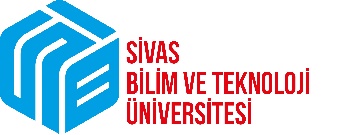 İDARİ PERSONEL ŞUBE MÜDÜRLÜĞÜ KAMU HİZMET STANDARTLARIAKADEMİK PERSONEL ŞUBE MÜDÜRLÜĞÜ KAMU HİZMET STANDARTLARISıra Noİşin Adıİstenilen BelgelerTahmini İşlem Süresi1Açıktan Atanma İşlemleri (EKPSS İle)Üniversitemizde oluşan Engelli kontenjan açığı nedeni ile Çalışma Genel Müdürlüğüne yapılan talep üzerine İlgili Başkanlığın EKPSS sonucuna göre Üniversitemize yerleştirilen personel için:      1 Ay1Açıktan Atanma İşlemleri (EKPSS İle)1- "Atama Bilgi Formu (PDB Formlar)".        1 Ay1Açıktan Atanma İşlemleri (EKPSS İle)2-EKPSS sonuç belgesi (internet çıktısı)      1 Ay1Açıktan Atanma İşlemleri (EKPSS İle)3-Yerleştirildiğini gösterir belge (İnternet çıktısı)      1 Ay1Açıktan Atanma İşlemleri (EKPSS İle)4-Nüfus Cüzdanı Fotokopisi (Aslı ibraz edilecek)      1 Ay1Açıktan Atanma İşlemleri (EKPSS İle)5- İkametgah beyanı (e-devlet çıktısı)      1 Ay1Açıktan Atanma İşlemleri (EKPSS İle)6-Engel durumu gösterir rapor      1 Ay1Açıktan Atanma İşlemleri (EKPSS İle)7-Adli sicil beyanı (e-devlet çıktısı)      1 Ay1Açıktan Atanma İşlemleri (EKPSS İle)8-Diploma Fotokopisi (Aslı ibraz edilecek)      1 Ay1Açıktan Atanma İşlemleri (EKPSS İle)9-Var ise Askerlik beyanı (e-devlet çıktısı)       1 Ay1Açıktan Atanma İşlemleri (EKPSS İle)10-4 adet Fotoğraf (Son 6 ayda çekilmiş)      1 Ay1Açıktan Atanma İşlemleri (EKPSS İle)11-Görevle alakalı özel belge (ehliyet, sertifika vb.)      1 Ay1Açıktan Atanma İşlemleri (EKPSS İle)12- "Mal Bildirim Formu (PDB Formlar)".      1 Ay1Açıktan Atanma İşlemleri (EKPSS İle)13- "Aile Yardımı Bildirim Formu (PDB Formlar)".      1 Ay1Açıktan Atanma İşlemleri (EKPSS İle)14- Sigortalı Hizmeti var İse Beyanı "Hizmet Birleştirme Talep Formu (PDB Formlar)".      1 Ay2Açıktan Atanma İşlemleri (KPSS İle)1- "Atama Bilgi Formu (PDB Formlar)"1 Ay2Açıktan Atanma İşlemleri (KPSS İle)2-Yerleştirme Sonuç Belgesi (İnternet Çıktısı)1 Ay2Açıktan Atanma İşlemleri (KPSS İle)3-KPSS Sınav Sonuç Belgesi (İnternet Çıktısı )1 Ay2Açıktan Atanma İşlemleri (KPSS İle)4-Nüfus Cüzdanının Fotokopisi (Aslı ibraz edilecek)1 Ay2Açıktan Atanma İşlemleri (KPSS İle)5-İkametgah beyanı (e-devlet çıktısı)1 Ay2Açıktan Atanma İşlemleri (KPSS İle)6-Adli sicil beyanı (e-devlet çıktısı)1 Ay2Açıktan Atanma İşlemleri (KPSS İle)7-Diploma Fotokopisi (Aslı veya Noter onaylı sureti ibraz edilecek)1 Ay2Açıktan Atanma İşlemleri (KPSS İle)8-Askerlik beyanı (e-devlet çıktısı)1 Ay2Açıktan Atanma İşlemleri (KPSS İle)9-4 adet Fotoğraf (Son 6 ayda çekilmiş)1 Ay2Açıktan Atanma İşlemleri (KPSS İle)11-Görevle alakalı özel belge (ehliyet, sertifika vb.)1 Ay2Açıktan Atanma İşlemleri (KPSS İle)12- "Mal Bildirim Formu (PDB Formlar)".1 Ay2Açıktan Atanma İşlemleri (KPSS İle)13- "Aile Yardımı Bildirim Formu (PDB Formlar)".1 Ay2Açıktan Atanma İşlemleri (KPSS İle)14-Sigortalı Hizmeti var ise beyanı "Hizmet Birleştirme Talep Formu -PDB Formlar".1 AySıra Noİşin Adıİstenilen BelgelerTahmini İşlem Süresi3Açıktan Atanma İşlemleri (3713 S.K. İle)3713 sayılı Kanun’un Ek 1. Maddesi gereğince Aile ve Sosyal Hiz. Bakanlığı tarafından Üniversitemize yerleştirilen personel için;1 Ay3Açıktan Atanma İşlemleri (3713 S.K. İle)1- "Atama Bilgi Formu (PDB Formlar)".  1 Ay3Açıktan Atanma İşlemleri (3713 S.K. İle)2-Nüfus Cüzdanı Fotokopisi (Aslı ibraz edilecek)1 Ay3Açıktan Atanma İşlemleri (3713 S.K. İle)3-İkametgâh beyanı (e-devlet çıktısı)1 Ay3Açıktan Atanma İşlemleri (3713 S.K. İle)4-Adli sicil beyanı (e-devlet çıktısı)1 Ay3Açıktan Atanma İşlemleri (3713 S.K. İle)5-Diploma Fotokopisi (Aslı ibraz edilecek)1 Ay3Açıktan Atanma İşlemleri (3713 S.K. İle)6-Var ise Askerlik beyanı (e-devlet çıktısı)1 Ay3Açıktan Atanma İşlemleri (3713 S.K. İle)7- 4 adet Fotoğraf (Son 6 ayda çekilmiş)1 Ay3Açıktan Atanma İşlemleri (3713 S.K. İle)8-Görevle alakalı özel belge (ehliyet, sertifika vb.)1 Ay3Açıktan Atanma İşlemleri (3713 S.K. İle)9- "Mal Bildirim Formu (PDB Formlar)".1 Ay3Açıktan Atanma İşlemleri (3713 S.K. İle)10- "Aile Yardımı Bildirim Formu (PDB Formlar)".1 Ay3Açıktan Atanma İşlemleri (3713 S.K. İle)11- Atanan Gazi unvanlı ise, SGK’tan Maaş veya Tazminat aldığına dair yazı1 Ay3Açıktan Atanma İşlemleri (3713 S.K. İle)12- Sigortalı Hizmeti var ise beyanı "Hizmet Birleştirme Talep Formu -PDB Formlar".1 Ay3Açıktan Atanma İşlemleri (3713 S.K. İle)13- Atandığına dair Aile ve Sosyal Hiz. Bakanlığına yazısı.1 Ay4Açıktan Atanma İşlemleri (2828 S.K. İle)2828 sayılı SHÇEK Kanunu gereğince Çalışma Genel Müdürlüğü tarafından Üniversitemize yerleştirilen personel için;1 Ay4Açıktan Atanma İşlemleri (2828 S.K. İle)1- "Atama Bilgi Formu (PDB Formlar)".  1 Ay4Açıktan Atanma İşlemleri (2828 S.K. İle)2-Nüfus Cüzdanı Fotokopisi (Aslı ibraz edilecek)1 Ay4Açıktan Atanma İşlemleri (2828 S.K. İle)3-İkametgah beyanı (e-devlet çıktısı)1 Ay4Açıktan Atanma İşlemleri (2828 S.K. İle)4-Adli Sicil Kaydı (e devlet çıktısı)1 Ay4Açıktan Atanma İşlemleri (2828 S.K. İle)5-Diploma Fotokopisi (Aslı ibraz edilecek)1 Ay4Açıktan Atanma İşlemleri (2828 S.K. İle)6-Askerlik beyanı (e-devlet çıktısı)1 Ay4Açıktan Atanma İşlemleri (2828 S.K. İle)7-4 adet Fotoğraf (Son 6 ayda çekilmiş)1 Ay4Açıktan Atanma İşlemleri (2828 S.K. İle)8-Görevle alakalı özel belge (ehliyet, sertifika vb.)1 Ay4Açıktan Atanma İşlemleri (2828 S.K. İle)9- "Mal Bildirim Formu -PDB Formlar".1 Ay4Açıktan Atanma İşlemleri (2828 S.K. İle)10- "Aile Yardımı Bildirim Formu (PDB Formlar)".1 Ay4Açıktan Atanma İşlemleri (2828 S.K. İle)11- "Sigortalı Hizmeti var İse beyanı (Hizmet Birleştirme Talep Formu -PDB Formlar".1 Ay4Açıktan Atanma İşlemleri (2828 S.K. İle)12- Atandığına dair Çalışma Genel Müdürlüğü yazısı1 AySıra Noİşin Adıİstenilen BelgelerTahmini İşlem Süresi5Yeniden Atanma İşlemleri (92 Madde İle)1- Başvuranın çalışma isteğini belirten dilekçesi.2 Ay5Yeniden Atanma İşlemleri (92 Madde İle)2- Kişinin onaylı hizmet belgesi2 Ay5Yeniden Atanma İşlemleri (92 Madde İle)NOT: Atama işlemi yapılacak ise Çalışma Genel Müdürlüğünden açıktan atama müsaadesi istenir. İzin verildiğinde:2 Ay5Yeniden Atanma İşlemleri (92 Madde İle)1-"Atama Bilgi Formu (PDB Formlar)".  2 Ay5Yeniden Atanma İşlemleri (92 Madde İle)2-Nüfus Cüzdanı Fotokopisi (Aslı ibraz edilecek)2 Ay5Yeniden Atanma İşlemleri (92 Madde İle)2- İkametgah beyanı (e-devlet çıktısı)2 Ay5Yeniden Atanma İşlemleri (92 Madde İle)3- Adli sicil beyanı (e-devlet çıktısı)2 Ay5Yeniden Atanma İşlemleri (92 Madde İle)4-Diploma Fotokopisi (Aslı ibraz edilecek)2 Ay5Yeniden Atanma İşlemleri (92 Madde İle)5-Var ise Askerlik beyanı (e-devlet çıktısı) 2 Ay5Yeniden Atanma İşlemleri (92 Madde İle)6-4 adet Fotoğraf (Son 6 ayda çekilmiş)2 Ay5Yeniden Atanma İşlemleri (92 Madde İle)7-Görevle alakalı özel belge (ehliyet, sertifika vb.)2 Ay5Yeniden Atanma İşlemleri (92 Madde İle)8- "Mal Bildirim Formu (PDB Formlar)".2 Ay5Yeniden Atanma İşlemleri (92 Madde İle)9- "Aile Yardımı Bildirim Formu (PDB Formlar)".2 Ay5Yeniden Atanma İşlemleri (92 Madde İle)10- Sigortalı Hizmeti var İse Beyanı (Hizmet Birleştirme Talep Formu (PDB Formlar)".2 Ay6Aday Memur Asalet Tasdiki İşlemleri1-Staj Değerlendirme Formu1 Ay6Aday Memur Asalet Tasdiki İşlemleri2-Yemin Belgesi1 Ay6Aday Memur Asalet Tasdiki İşlemleri3-Birim Görüş Üst Yazısı1 Ay6Aday Memur Asalet Tasdiki İşlemleri4-Rektörlük Oluru1 Ay6Aday Memur Asalet Tasdiki İşlemleri5-Birime Rektörlük Oluru Gönderme Yazısı1 Ay7Askerlik İşlemleri (Askere Gitme)1- Personelin askere sevk belgesi.1 Hafta7Askerlik İşlemleri (Askere Gitme)2- Kişinin görevli olduğu birime verdiği "Aylıksız İzine Ayrılma Talep Formu (PDB Formlar)".1 Hafta7Askerlik İşlemleri (Askere Gitme)3- Görevli olduğu Birim tarafından askere sevk tarihini bildiren resmi yazı. 1 Hafta8Ayrılan(Emekli, İstifa, Müstafi) Personel Çalışma Belgesi Oluşturma İşlemleri1- Ayrılan Personelin ilgili makama verilmek üzere istenen bilgileri açıkça belirten Ayırlan Personel İçin (İstifa-Emekli Müstafi) Çalışma Belgesi Talep Formu (PDB Formlar)1 İş Günü9Ayrılan (Vefat, Emekli, İstifa, Müstafi) Personelin Pasaport İşlemleri (Hususi-Yeşil)1-T.C. Nüfus ve Vatandaşlık Müdürlüğü'ne yazılacak görev yazısı.1 İş Günü10Borçlanma İşlemleri (Askerlik-Doğum-Yurt Dışı)1- Personelin borçlanma talep dilekçesi (İstekleri ile emekliye ayrılacak olanların bu paraları istek tarihlerinden en az 6 ay önce ödemeleri gerekmektedir.)2 Ay10Borçlanma İşlemleri (Askerlik-Doğum-Yurt Dışı)2- Terhis belgesi (Askerlik Borçlanması)2 Ay10Borçlanma İşlemleri (Askerlik-Doğum-Yurt Dışı)3- Yurtdışında çalışılan süreleri gösterir resmi makamlardan alınmış hizmet belgesinin aslı2 AySıra Noİşin Adıİstenilen BelgelerTahmini İşlem Süresi11İdari Personelin Derece Kademe Terfi İşlemleri1 – Rektörlük Onayı ve Terfi Listesi (ÜBYS)3 İş Günü12Disiplin Ceza İşlemleri1-Hukuk Müşavirliğinin yazısı 7 İş Günü12Disiplin Ceza İşlemleri2-Çalışma Genel Müdürlüğü “ Kamu e-Uygulama Giriş"7 İş Günü12Disiplin Ceza İşlemleri3- YÖKSİS 'e Giriş7 İş Günü13Doğum Öncesi İznini Doğum Sonrasına Aktarımı İşlemleri1- Görevli olduğu Birim tarafından gönderilen resmi yazı.1 İş Günü13Doğum Öncesi İznini Doğum Sonrasına Aktarımı İşlemleri2- Kişinin doğum öncesi yasal izninin çalıştığı süresi (en fazla 5 hafta) kadarını doğum sonrasına aktarmak istediğini belirten" Doğum Öncesi İznini Doğum Sonrasına Aktarım Talep Formu."(PDB Formlar)1 İş Günü13Doğum Öncesi İznini Doğum Sonrasına Aktarımı İşlemleri3- Gebeliğinin 32. haftasında alınan 37. haftasına kadar çalışabileceğine dair doktor raporu.1 İş Günü13Doğum Öncesi İznini Doğum Sonrasına Aktarımı İşlemleri4 - Birimince düzenlenen Sıhhi İzin Formu (akademik birimler için)1 İş Günü13Doğum Öncesi İznini Doğum Sonrasına Aktarımı İşlemleri5- Personelin ÜBYS’de raporu ve talep formuyla birlikte “Kişisel Memur İşlemleri” kısmından “İzin-Rapor Bilgileri”- “İzin Formu Oluştur”- “Doğum Öncesi Rapor”a başvurarak talep edilir.1 İş Günü14Doğum Sonrası Süt İzni ve Yarım Gün İzin İşlemleri1- Süt İzni Talep Dilekçesi5 İş Günü14Doğum Sonrası Süt İzni ve Yarım Gün İzin İşlemleri2-Doğum Sonrası Yarım Gün İzin Talep Dilekçesi5 İş Günü14Doğum Sonrası Süt İzni ve Yarım Gün İzin İşlemleri3-Birim Üst Yazısı5 İş Günü15Emeklilik İşlemleri (Malulen Emeklilik)1- "Görevden Ayrılma Formu (Emeklilik) -(PDB Formlar)". 1 Ay15Emeklilik İşlemleri (Malulen Emeklilik)2- Kişinin görevli olduğu birim tarafından gönderilen resmi yazı.1 Ay15Emeklilik İşlemleri (Malulen Emeklilik)3- Son üç ayda çekilmiş, 4,5x6 ebadında 2 adet vesikalık fotoğraf1 Ay15Emeklilik İşlemleri (Malulen Emeklilik)4- Tam Teşekküllü Hastanelerden alınmış engel oranını belirten Sağlık Kurulu Raporu (Engelliler için)1 Ay15Emeklilik İşlemleri (Malulen Emeklilik)5- Nüfus Cüzdanı Sureti (1 adet)1 Ay15Emeklilik İşlemleri (Malulen Emeklilik)6-"Emeklilik Banka Talep Dilekçesi-(PDB Formlar)".1 Ay15Emeklilik İşlemleri (Malulen Emeklilik)7-Sigortalı hizmeti bulunanların çalışmış olduğu kurumlardan alınacak kıdem tazminatı yazısı1 Ay15Emeklilik İşlemleri (Malulen Emeklilik)8-Askerlik borçlanması ve Ücretsiz İzin borçlanması evrakları (Borçlanma fişi, kesinti listesi, tahsilat makbuzu)1 Ay15Emeklilik İşlemleri (Malulen Emeklilik)9-"Personel İlişik Kesme Belgesi (PDB Formlar)"1 AySıra Noİşin Adıİstenilen BelgelerTahmini İşlem Süresi16Emeklilik İşlemleri (Normal Emeklilik)1- "Görevden Ayrılma Formu (Emeklilik)-(PDB Formlar)". 1 Ay16Emeklilik İşlemleri (Normal Emeklilik)2- Kişinin görevli olduğu birim tarafından gönderilen resmi yazı.1 Ay16Emeklilik İşlemleri (Normal Emeklilik)3- Son üç ayda çekilmiş, 4,5x6 ebadında 2 adet vesikalık fotoğraf1 Ay16Emeklilik İşlemleri (Normal Emeklilik)4- Nüfus Cüzdanı Sureti (1 adet)1 Ay16Emeklilik İşlemleri (Normal Emeklilik)5-"Emeklilik Banka Talep Dilekçesi-(PDB Formlar)".1 Ay16Emeklilik İşlemleri (Normal Emeklilik)6-Sigortalı hizmeti bulunanların çalışmış olduğu kurumlardan alınacak kıdem tazminatı yazısı1 Ay16Emeklilik İşlemleri (Normal Emeklilik)7-Askerlik borçlanması ve Ücretsiz İzin borçlanması evrakları (Borçlanma fişi, kesinti listesi, tahsilat makbuzu)1 Ay16Emeklilik İşlemleri (Normal Emeklilik)8-"Personel İlişik Kesme Belgesi (PDB Formlar)"1 Ay17Emeklilik İşlemleri (Vefat Nedeniyle Emeklilik)1- Dul ve yetimlerin aylık taleplerine ilişkin dilekçe1 Ay17Emeklilik İşlemleri (Vefat Nedeniyle Emeklilik)2- Kayıtlı bulundukları nüfus müdürlüğünden alınacak vukuatlı nüfus kayıt örneği (Eşin ölümüyle dul kalan yetimlerden eş ve anne veya babasının kayıtlı olduğu ilgili nüfus idaresinden alınacak olan vukuatlı nüfus kayıt örnekleri) 1 Ay17Emeklilik İşlemleri (Vefat Nedeniyle Emeklilik)3- Vasiler tarafından Sulh Hukuk Mahkemesi veya noterden alınmış veraset ilamı  yada Mirasçılık belgesi1 Ay17Emeklilik İşlemleri (Vefat Nedeniyle Emeklilik)4- Vefat Edenin Ölüm Belgesi1 Ay17Emeklilik İşlemleri (Vefat Nedeniyle Emeklilik)5- Aile bireylerinden ilgilenecek kişiye ait Aile bireyleri tarafından Vekaletname1 Ay18Emeklilik İşlemleri (Yaş Haddinden Emeklilik)1 -"Görevden Ayrılma Formu (Emeklilik) (PDB Formlar)". 1 Ay18Emeklilik İşlemleri (Yaş Haddinden Emeklilik)2- Son üç ayda çekilmiş, 4,5x6 ebadında 4 adet vesikalık fotoğraf1 Ay18Emeklilik İşlemleri (Yaş Haddinden Emeklilik)3 - "Emeklilik Banka Talep Dilekçesi (PDB Formlar)".1 Ay18Emeklilik İşlemleri (Yaş Haddinden Emeklilik)4 - Nüfus Cüzdanı Sureti (1 adet)1 Ay18Emeklilik İşlemleri (Yaş Haddinden Emeklilik)5 - Sigortalı hizmeti bulunanların çalışmış olduğu kurumlardan alınacak kıdem tazminatı yazısı1 Ay18Emeklilik İşlemleri (Yaş Haddinden Emeklilik)7 - Askerlik borçlanması ve Ücretsiz İzin borçlanması evrakları (Borçlanma fişi, kesinti listesi, tahsilat makbuzu)1 Ay18Emeklilik İşlemleri (Yaş Haddinden Emeklilik)8 - Personel İlişik Kesme Belgesi (PDB Formlar)1 AySıra Noİşin Adıİstenilen BelgelerTahmini İşlem Süresi19Görevde Yükselme ve Unvan Değişikliği Sınavı İşlemleri1- Görevde yükselme ile unvan değişikliği yapılacak kadroların tespiti ve ilanın hazırlanması3 Ay19Görevde Yükselme ve Unvan Değişikliği Sınavı İşlemleri2- Üniversitemiz birimlerine ilanın duyurulması ve müracaatların alınması3 Ay19Görevde Yükselme ve Unvan Değişikliği Sınavı İşlemleri3- Sınav Başvuru Formu (İlgili Kuruma ait Dış Form)3 Ay19Görevde Yükselme ve Unvan Değişikliği Sınavı İşlemleri4- Sınav komisyonunun oluşturulması3 Ay19Görevde Yükselme ve Unvan Değişikliği Sınavı İşlemleri5- Sınav sorularının hazırlatılarak yazılı ve sözlü sınavın yapılması3 Ay19Görevde Yükselme ve Unvan Değişikliği Sınavı İşlemleri6- Başarılı olan personelden kadro sayısı kadarının atamalarının yapılması3 Ay20Hizmet Belgesi ve Görev Belgesi Talep İşlemleri1 - Personel ÜBYS’de “Kişisel Memur İşlemleri” kısmından “Belge İstekleri” "Hizmet Belgesi Talep Et" veya “Görev Belgesi Talep Et”e başvurarak talep eder.1 İş Günü21Hizmet Birlekştirme İşlemleri (SSK-BAĞ-KUR)1- Personelin "Hizmet Birleştirme Talep Formu (PDB Formlar)".1 Ay21Hizmet Birlekştirme İşlemleri (SSK-BAĞ-KUR)2- SSK., Bağ-Kur ve Emekli Sandığına tabi olarak çalıştığı SGK ile yapılacak yazışmalar sonucunda SGK'dan gelecek hizmet dökümünü gösterir belge.1 Ay21Hizmet Birlekştirme İşlemleri (SSK-BAĞ-KUR)3- Mesleği ile ilgili çalışması varsa ilgili iş yerinden alınan kaşeli mühürlü yazı.1 Ay21Hizmet Birlekştirme İşlemleri (SSK-BAĞ-KUR)4- Görevli olduğu birimden gelen resmi yazı.1 Ay22İntibak İşlemleri (Aylıksız İzin Dönüşü-Doğum veya Askerlik)1- Kişinin görevli olduğu birime verdiği "Aylıksız İzinden Dönüş Talep Formu (PDB Formlar)".7 İş Günü22İntibak İşlemleri (Aylıksız İzin Dönüşü-Doğum veya Askerlik)2- Kişinin terhis belgesi (Askerlik Dönüşü)7 İş Günü22İntibak İşlemleri (Aylıksız İzin Dönüşü-Doğum veya Askerlik)3- Görevli olduğu birim tarafından işe başlama tarihini bildiren resmi yazı.7 İş Günü23İntibak İşlemleri (Öğrenim Değişikliği)1- Kişinin öğrenimini bitirdiğine dair "Öğrenim Değişikliği Talep Dilekçesi (PDB Formlar)".7 İş Günü23İntibak İşlemleri (Öğrenim Değişikliği)2- Öğrenim belgesinin veya çıkış belgesinin aslı veya kurumca onaylı örneği veya E-devlet barkotlu çıktısı.7 İş Günü23İntibak İşlemleri (Öğrenim Değişikliği)3- Görevli olduğu birim tarafından gönderilen resmi yazı.7 İş Günü24İstifa ve Müstafi İşlemleriİstifa:7 İş Günü24İstifa ve Müstafi İşlemleri1-"Görevden Ayrılma Formu (PDB Formlar)".7 İş Günü24İstifa ve Müstafi İşlemleri2- Birimin uygunluk yazısı,7 İş Günü24İstifa ve Müstafi İşlemleri3- Personel Kimlik Kartı iade7 İş Günü24İstifa ve Müstafi İşlemleri4- "Personel İlişik Kesme Belgesi (PDB Formlar)".7 İş Günü24İstifa ve Müstafi İşlemleriMüstafi:7 İş Günü24İstifa ve Müstafi İşlemleri1-Birimin yazısı,7 İş Günü24İstifa ve Müstafi İşlemleri2-Göreve gelmediğine ilişkin bilgiler (imza çizelgesi, tutanak vb.) 7 İş GünüSıra Noİşin Adıİstenilen BelgelerTahmini İşlem Süresi25İzin İşlemleri (Doğum ve Hizmet Yılı Nedeniyle Aylıksız İzine Ayrılma)1-Kişinin görevli olduğu birime verdiği "Aylıksız İzine Ayrılma Talep Formu (PDB Formlar)".7 İş Günü25İzin İşlemleri (Doğum ve Hizmet Yılı Nedeniyle Aylıksız İzine Ayrılma)2- İlgili bendin gereğini taşıdığına dair resmi yazı ve raporlar7 İş Günü25İzin İşlemleri (Doğum ve Hizmet Yılı Nedeniyle Aylıksız İzine Ayrılma)3- Görevli olduğu Birim tarafından gönderilen resmi yazı.7 İş Günü25İzin İşlemleri (Doğum ve Hizmet Yılı Nedeniyle Aylıksız İzine Ayrılma)4-Rektörlük Oluru7 İş Günü26İzin İşlemleri (Yıllık ve Mazaret İzinleri)1-Personelin ÜBYS’de “Kişisel Memur İşlemleri” kısmından “İzin-Rapor Bilgileri”- “İzin Formu Oluştur”a başvurarak talep edilir.1 İş Günü27Kadro İptel-İhdas İşlemleri1-Birimlerden gelen talep yazıları3 Ay27Kadro İptel-İhdas İşlemleri2-İptal-İhdas Kadro Bilgi Formu3 Ay27Kadro İptel-İhdas İşlemleri3-Çalışma Genel Müdürlüğü E. Uygulamaya Giriş ve Onay3 Ay27Kadro İptel-İhdas İşlemleri4- Resmi Gazate Yayını3 Ay28Kamu e- Uygulama ve e-Bütçe Sistemine Verilerin İşlenmesi İşlemleri1- Mart, Haziran, Eylül ve Aralık ayı sonu itibariyle akademik, idari ve sözleşmeli personel ve sürekli işçi kadrolarındaki değişikliklerin, kadın erkek sayılarının, ayrılan ve başlayan personel bilgilerinin Çalışma Genel Müdürlüğü E-Uygulama ile E-Bütçe sistemine girişlerin yapılması3 İş Günü29Kurum Dışı Gelen Geçici Görevlendirme İşlemleri1-Geçici Görevlendirme Talep Dilekçesi (PDB Formlar)1 Ay29Kurum Dışı Gelen Geçici Görevlendirme İşlemleri2-Kamu E-Uygulama Geçici Görevlendirme Talep Girişi İşlemleri1 Ay29Kurum Dışı Gelen Geçici Görevlendirme İşlemleri3-Geçici Görevlendirme Muvafakat yazısı.1 Ay30Kurum Dışı Giden Geçici Görevlendirme İşlemleri1-Kamu E-Uygulama Geçici Görevlendirme Talep Girişi İşlemleri1 Ay30Kurum Dışı Giden Geçici Görevlendirme İşlemleri2-Geçici Görevlendirme talep yazısı (Görevlendirilen Kuruma ait)1 Ay30Kurum Dışı Giden Geçici Görevlendirme İşlemleri3-Birimi tarafından Geçici görevlendirme uygunluk yazısı.1 Ay31Kurum İçi Geçici Görevlendirme İşlemleri (2547 S.K. 13/b-4 Md. Gereği)1-Birim talep yazısı veya personelin talep dilekçesi7 İş Günü31Kurum İçi Geçici Görevlendirme İşlemleri (2547 S.K. 13/b-4 Md. Gereği)2-Rektörlük Oluru7 İş Günü32Kurum İçi Naklen Atanma İşlemleri1-Görev Yeri  Değişikliği Talep Dilekçesi Formu (PDB Formlar)7 İş Günü32Kurum İçi Naklen Atanma İşlemleri2-Görevli olduğu birim tarafından gönderilen talep yazısı.7 İş Günü32Kurum İçi Naklen Atanma İşlemleri3-Görevlendirilecek birim talep yazısı.7 İş Günü32Kurum İçi Naklen Atanma İşlemleri4-Rektörlük Oluru7 İş Günü33Mal Beyanı İşlemleri1-Birimlerden gelen Üst Yazı2 İş günü33Mal Beyanı İşlemleri2-Mal Beyanı Formu2 İş günüSıra Noİşin Adıİstenilen BelgelerTahmini İşlem Süresi34Naklen Atama İşlemleri (Kurum Dışı Gelen)1- Naklen Gelecek Kişinin Naklen Talep Dilekçesi ve CV'si (PDB Formlar)2 Ay34Naklen Atama İşlemleri (Kurum Dışı Gelen)2- Nakli Uygun Görülürse Karşı Kuruma Muvafakat İsteme Yazısı2 Ay34Naklen Atama İşlemleri (Kurum Dışı Gelen)3- Muvafakat uygunsa Atama Oluru2 Ay34Naklen Atama İşlemleri (Kurum Dışı Gelen)4- Atama Olurunun Üst Yazı İle Karşı Kuruma gönderilmesi ve Ayrılış yapılması2 Ay34Naklen Atama İşlemleri (Kurum Dışı Gelen)5- Göreve Başlaması 2 Ay34Naklen Atama İşlemleri (Kurum Dışı Gelen)6- Özlük Dosyası Hazırlanaması2 Ay35Naklen Atama İşlemleri (Kurum Dışı Giden)1- Naklen Ayrılacak Personelin atandığı Kurumdan gelen atanma yazısı,2 Ay35Naklen Atama İşlemleri (Kurum Dışı Giden)2- Uygun İse Sicil Özeti Hazırlanarak Karşı Kuruma Muvafakat yazısı.2 Ay35Naklen Atama İşlemleri (Kurum Dışı Giden)3- Karşı Kurumdan Atama Oluru gelmesi 2 Ay35Naklen Atama İşlemleri (Kurum Dışı Giden)4- Görev yaptığı birime görüş yazısı (Ayrılış Tarihi sorma)2 Ay35Naklen Atama İşlemleri (Kurum Dışı Giden)5- Personel İlişik Kesme Belgesi (PDB Formlar)2 Ay35Naklen Atama İşlemleri (Kurum Dışı Giden)6- Personel Nakil Bildirimi2 Ay35Naklen Atama İşlemleri (Kurum Dışı Giden)7- Personel Nakil Bildiriminin bir nüshasının naklen ayrılacak personele verilmesi,2 Ay35Naklen Atama İşlemleri (Kurum Dışı Giden)8- Personel Özlük Dosyası Gönderme “Dizi Pusulası- (PDB Formlar)”.2 Ay36Özlük Dosyası Oluşturma İşlemleri1- Özlük işleri birimine şahısla ilgili atama evraklarının verilmesi 1 İş Günü36Özlük Dosyası Oluşturma İşlemleri2-İlgili Dosyanın Kontrolü için "Özlük Dosyası Kontrol- Düzenleme Formu (PDB Formlar)" düzenleme1 İş Günü37Özlük Durumunda Meydana Gelen Değişikliklerin Bildirilmesi İşlemleri1- "Personel Durum Değişikliği Talep Formu (PDB Formlar)".2 İş Günü37Özlük Durumunda Meydana Gelen Değişikliklerin Bildirilmesi İşlemleri2- Aile Cüzdanının 1-4 sayfalarının fotokopisi, boşanmış ise mahkeme kararı, doğum raporu veya ölüm raporu ve veraset ilamı2 İş Günü37Özlük Durumunda Meydana Gelen Değişikliklerin Bildirilmesi İşlemleri3- Aile Durumu Bildirimi Formu (PDB Formlar)2 İş Günü37Özlük Durumunda Meydana Gelen Değişikliklerin Bildirilmesi İşlemleri4- Aile Yardımı Bildirimi Formu (PDB Formlar)2 İş Günü38Pasaport İşlemleri (Hizmet Pasaportu-Gri)1 - Yurt Dışında Görevlendirildiğine dair İlgili Yönetim Kurulu Kararının ya da Rektörlük Olurunun bir fotokopisi,1 İş Günü38Pasaport İşlemleri (Hizmet Pasaportu-Gri)2 -"Pasaport Talep Dilekçesi (PDB Formlar)".1 İş Günü38Pasaport İşlemleri (Hizmet Pasaportu-Gri)3 - "Hususi Pasaport Başvuru Formu (PDB Formlar)".1 İş Günü38Pasaport İşlemleri (Hizmet Pasaportu-Gri)4 - Personelin, Eşinin ve Çocuklarının Nüfus Cüzdanı Fotokopisi1 İş Günü38Pasaport İşlemleri (Hizmet Pasaportu-Gri)5-18 yaşından büyük çocukları için öğrenci belgesi (25 yaşına kadar alınabilir)1 İş GünüSıra Noİşin Adıİstenilen BelgelerTahmini İşlem Süresi39Pasaport İşlemleri (Hususi Pasaport-Yeşil)1 – “Pasaport Talep Dilekçesi (PDB Formlar)”.1 İş Günü39Pasaport İşlemleri (Hususi Pasaport-Yeşil)2 – “Hususi Pasaport Başvuru Formu (PDB Formlar)”.1 İş Günü39Pasaport İşlemleri (Hususi Pasaport-Yeşil)3 -18 yaşından büyük çocukları için öğrenci belgesi (25 yaşına kadar alınabilir)1 İş Günü39Pasaport İşlemleri (Hususi Pasaport-Yeşil)4 – Personelin, Eşinin ve Çocuklarının Nüfus Cüzdanı Fotokopisi1 İş Günü40Personel Kimlik Kartı Talebi İşlemleri1- "Kimlik Talep Formunun" doldurulması (PDB Formlar)1 ay40Personel Kimlik Kartı Talebi İşlemleri2- 1 adet Vesikalık Fotoğraf (Son 3 ayda çekilmiş ve arka fon açık renk olması)1 ay41Personelin Almış Olduğu Raporların Sıhhi İzne Çevirilmesi İşlemleri1-Personelin ÜBYS’de “Kişisel Memur İşlemleri” kısmından “İzin-Rapor Bilgileri”- “İzin Formu Oluştur”- “Rapor”a başvurarak talep edilir.2 İş günü42Sendika Üyelik İşlemleri 1- Sendika Üyelik Formu1 İş Günü42Sendika Üyelik İşlemleri 2- Üyelikten Çekilme Formu1 İş Günü43Son Sekiz Yılda “1” kademe Verilmesi İşlemleri1-Son sekiz yıl içinde herhangi bir disiplin cezası almayan memurlara, aylık derecelerinin yükseltilmesinde dikkate alınmak üzere bir kademe ilerlemesi uygulanır.7 İş Günü43Son Sekiz Yılda “1” kademe Verilmesi İşlemleri2-Hak Kazanan Personelin Personel Sisteminden (UBYS) kontrolü ve Personel listesinin oluşturulması.7 İş Günü43Son Sekiz Yılda “1” kademe Verilmesi İşlemleri3-Hak Kazanan Personelin Birimine Rektörlük Onayının Gönderilmesi 7 İş Günü44Sözleşmeli Personel Alımı ve Atama İşlemleriÜniversitemizin vermiş olduğu ilan üzerine KPSS puan sırası ve mülakat sonucu esas alınarak yapılan değerlendirme sonucunda;1 ay44Sözleşmeli Personel Alımı ve Atama İşlemleri1- "Atama Bilgi Formu (PDB Formlar)"1 ay44Sözleşmeli Personel Alımı ve Atama İşlemleri2-KPSS Sınav Sonuç Belgesi (İnternet Çıktısı )1 ay44Sözleşmeli Personel Alımı ve Atama İşlemleri3-Nüfus Cüzdanının Fotokopisi (Aslı ibraz edilecek)1 ay44Sözleşmeli Personel Alımı ve Atama İşlemleri4-İkametgah beyanı (e-devlet çıktısı)1 ay44Sözleşmeli Personel Alımı ve Atama İşlemleri5-Adli sicil beyanı (e-devlet çıktısı)1 ay44Sözleşmeli Personel Alımı ve Atama İşlemleri6-Diploma Fotokopisi (Aslı veya Noter onaylı sureti ibraz edilecek)1 ay44Sözleşmeli Personel Alımı ve Atama İşlemleri7-Askerlik beyanı (e-devlet çıktısı)1 ay44Sözleşmeli Personel Alımı ve Atama İşlemleri8-4 adet Fotoğraf (Son 6 ayda çekilmiş)1 ay44Sözleşmeli Personel Alımı ve Atama İşlemleri9-Görevle alakalı özel belge (ehliyet, sertifika vb.)1 ay44Sözleşmeli Personel Alımı ve Atama İşlemleri10- "Aile Yardımı Bildirim Formu (PDB Formlar)".1 ay44Sözleşmeli Personel Alımı ve Atama İşlemleri11-Sigortalı Hizmeti var ise beyanı 1 aySıra Noİşin Adıİstenilen BelgelerTahmini İşlem Süresi45Sürekli İşçi Alımı ve Atama İşlemleriAlım İçin;1-Alim İlanı Duyurusu Hazırlanması2 Ay45Sürekli İşçi Alımı ve Atama İşlemleri2-Türkiye İş Kurumuna Başvuru Yapılması2 Ay45Sürekli İşçi Alımı ve Atama İşlemleri3-Başvuru Sonu Aday Listesi Üniversitemize Gönderilmesi2 Ay45Sürekli İşçi Alımı ve Atama İşlemleri4-Noter Huzurunda Kura İle Kazanan Belirlenmesi2 Ay45Sürekli İşçi Alımı ve Atama İşlemleri5-Asil ve Yedek Kazananların Duyurusu Yapılması2 Ay45Sürekli İşçi Alımı ve Atama İşlemleri6-TİP Sözleşme Hazırlanması2 Ay45Sürekli İşçi Alımı ve Atama İşlemleriMülakat Sonrası Atama İçin;1- “Atama Bilgi Formu (PDB Formlar)”2 Ay45Sürekli İşçi Alımı ve Atama İşlemleri3-Nüfus Cüzdanının Fotokopisi (Aslı ibraz edilecek)2 Ay45Sürekli İşçi Alımı ve Atama İşlemleri4-İkametgah beyanı (e-devlet çıktısı)2 Ay45Sürekli İşçi Alımı ve Atama İşlemleri5-Adli sicil beyanı (e-devlet çıktısı)2 Ay45Sürekli İşçi Alımı ve Atama İşlemleri6-Diploma Fotokopisi (Aslı veya Noter onaylı sureti ibraz edilecek)2 Ay45Sürekli İşçi Alımı ve Atama İşlemleri7-Askerlik beyanı (e-devlet çıktısı)2 Ay45Sürekli İşçi Alımı ve Atama İşlemleri8-4 adet Fotoğraf (Son 6 ayda çekilmiş)2 Ay45Sürekli İşçi Alımı ve Atama İşlemleri9-Görevle alakalı özel belge (ehliyet, sertifika vb.)2 Ay45Sürekli İşçi Alımı ve Atama İşlemleri10- “Aile Yardımı Bildirim Formu (PDB Formlar)”.2 Ay45Sürekli İşçi Alımı ve Atama İşlemleri11-Sigortalı Hizmeti var ise beyanı 2 Ay46YÖK Sivil Savunma Uzmanlığı İGPS’ne Personel Bilgisi İşleme İşlemleri1-Üniversitemize atanan ve ayrılan personelin (memur-işçi-sözlemeli) kadro ve görev yeri bilgilerinin işlenmesi.3 İş Günü47Yurt Dışı İzin Talebi İşlemleri1 - Yurt Dışı İzin Talep Formu- Birim Onaylı (PDB Formlar)2 İş Günü48Açıktan Atama ve Yeniden Atanan Personelin Güvenlik Soruşturması ve Arşive Araştırması İşlemleri1-İlgilinin ikameti olan Valiliğe Güvenlik Soruşturması ve Arşiv Araştırması hakkında yazı.2 aySıra Noİşin Adıİstenilen BelgelerTahmini İşlem Süresi1Pasaport İşlemleri (Hususi-Yeşil)1 – “Pasaport Talep Dilekçesi (PDB Formlar)”.1 İş Günü1Pasaport İşlemleri (Hususi-Yeşil)2 – “Hususi Pasaport Başvuru Formu (PDB Formlar)”.1 İş Günü1Pasaport İşlemleri (Hususi-Yeşil)3 -18 yaşından büyük çocukları için öğrenci belgesi (25 yaşına kadar alınabilir)1 İş Günü1Pasaport İşlemleri (Hususi-Yeşil)4 – Personelin, Eşinin ve Çocuklarının Nüfus Cüzdanı Fotokopisi1 İş Günü2Pasaport İşlemleri (Hizmet Pasaportu-Gri)1 - Yurt Dışında Görevlendirildiğine dair İlgili Yönetim Kurulu Kararının ya da Rektörlük Olurunun bir fotokopisi,1 İş Günü2Pasaport İşlemleri (Hizmet Pasaportu-Gri)2 -"Pasaport Talep Dilekçesi (PDB Formlar)".1 İş Günü2Pasaport İşlemleri (Hizmet Pasaportu-Gri)3 - "Hususi Pasaport Başvuru Formu (PDB Formlar)".1 İş Günü2Pasaport İşlemleri (Hizmet Pasaportu-Gri)4 - Personelin, Eşinin ve Çocuklarının Nüfus Cüzdanı Fotokopisi1 İş Günü2Pasaport İşlemleri (Hizmet Pasaportu-Gri)5-18 yaşından büyük çocukları için öğrenci belgesi (25 yaşına kadar alınabilir)1 İş Günü3Ayrılan (Vefat, Emekli, İstifa, Müstafi) Personelin Pasaport İşlemleri (Hususi-Yeşil)1-T.C. Nüfus ve Vatandaşlık Müdürlüğü'ne yazılacak görev yazısı.1 İş Günü4Derece Kademe Terfi İşlemleri1 – Rektörlük Onayı ve Terfi Listesi (ÜBYS)3 İş Günü5Hizmet Belgesi ve Görev Belgesi Talep İşlemleri1 - Personel ÜBYS’de “Kişisel Memur İşlemleri” kısmından “Belge İstekleri” "Hizmet Belgesi Talep Et" veya “Görev Belgesi Talep Et”e başvurarak talep eder.1 İş Günü6İntibak İşlemleri (Öğrenim Değişikliği)1- Kişinin öğrenimini bitirdiğine dair "Öğrenim Değişikliği Talep Dilekçesi (PDB Formlar)".7 İş Günü6İntibak İşlemleri (Öğrenim Değişikliği)2- Öğrenim belgesinin veya çıkış belgesinin aslı veya kurumca onaylı örneği veya E-devlet barkotlu çıktısı.7 İş Günü6İntibak İşlemleri (Öğrenim Değişikliği)3- Görevli olduğu birim tarafından gönderilen resmi yazı.7 İş Günü7Özlük Durumunda Meydana Gelen Değişikliklerin Bildirilmesi İşlemleri1- "Personel Durum Değişikliği Talep Formu (PDB Formlar)".2 İş Günü7Özlük Durumunda Meydana Gelen Değişikliklerin Bildirilmesi İşlemleri2- Aile Cüzdanının 1-4 sayfalarının fotokopisi, boşanmış ise mahkeme kararı, doğum raporu veya ölüm raporu ve veraset ilamı2 İş Günü7Özlük Durumunda Meydana Gelen Değişikliklerin Bildirilmesi İşlemleri3- Aile Durumu Bildirimi Formu (PDB Formlar)2 İş Günü7Özlük Durumunda Meydana Gelen Değişikliklerin Bildirilmesi İşlemleri4- Aile Yardımı Bildirimi Formu (PDB Formlar)2 İş GünüSıra Noİşin Adıİstenilen BelgelerTahmini İşlem Süresi8Askerlik İşlemleri (Askere Gitme)1- Personelin askere sevk belgesi.7 İş Günü8Askerlik İşlemleri (Askere Gitme)2- Kişinin görevli olduğu birime verdiği "Aylıksız İzine Ayrılma Talep Formu (PDB Formlar)".7 İş Günü8Askerlik İşlemleri (Askere Gitme)3- Görevli olduğu Birim tarafından askere sevk tarihini bildiren resmi yazı. 7 İş Günü9İntibak İşlemleri (Aylıksız İzin Dönüşü-Doğum veya Askerlik)1- Kişinin görevli olduğu birime verdiği "Aylıksız İzinden Dönüş Talep Formu (PDB Formlar)".7 İş Günü9İntibak İşlemleri (Aylıksız İzin Dönüşü-Doğum veya Askerlik)2- Kişinin terhis belgesi (Askerlik Dönüşü)7 İş Günü9İntibak İşlemleri (Aylıksız İzin Dönüşü-Doğum veya Askerlik)3- Görevli olduğu birim tarafından işe başlama tarihini bildiren resmi yazı.7 İş Günü10Sigortalı Hizmet Birlekştirme İşlemleri (SSK-BAĞ-KUR)1- Personelin "Hizmet Birleştirme Talep Formu (PDB Formlar)".1 Ay10Sigortalı Hizmet Birlekştirme İşlemleri (SSK-BAĞ-KUR)2- SSK., Bağ-Kur ve Emekli Sandığına tabi olarak çalıştığı SGK ile yapılacak yazışmalar sonucunda SGK'dan gelecek hizmet dökümünü gösterir belge.1 Ay10Sigortalı Hizmet Birlekştirme İşlemleri (SSK-BAĞ-KUR)3- Mesleği ile ilgili çalışması varsa ilgili iş yerinden alınan kaşeli mühürlü yazı.1 Ay10Sigortalı Hizmet Birlekştirme İşlemleri (SSK-BAĞ-KUR)4- Görevli olduğu birimden gelen resmi yazı.1 Ay11Akademik Kadro Kullanma İzinleri1-Her yıl Ocak Ayında Birimlerden Gelen Kadro Talep Yazısı3 Ay11Akademik Kadro Kullanma İzinleri2-YÖK Yürütme Kurulunca Kullanma İzni verilen veya verilmeyen kadroların ilgili birimlere bilgilendirme yazısı.3 Ay12Akademik Personel Alım İlanı İşlemleri1-Alımı yapılacak kadroların ilan metni.1 Ay13Profeörlerin Açıktan veya Naklen Atanma İşlemleri1-Öğretim Üyesi Başvuru Formu1 Ay13Profeörlerin Açıktan veya Naklen Atanma İşlemleri2- Öğretim Üyesi Atanma Başvuru Formu1 Ay14Doçentleri Açıktan veya Naklen Atanma İşlemleri1-Öğretim Üyesi Başvuru Formu1 Ay14Doçentleri Açıktan veya Naklen Atanma İşlemleri2- Öğretim Üyesi Atanma Başvuru Formu1 Ay15Doktora Öğretim Üyesi Açıktan veya Naklen Atanma İşlemleri1-Öğretim Üyesi Başvuru Formu1 Ay15Doktora Öğretim Üyesi Açıktan veya Naklen Atanma İşlemleri2- Öğretim Üyesi Atanma Başvuru Formu1 Ay16Öğretim Elemanları Açıktan veya Naklen Atanma İşlemleri1-Öğretim Görevlisi Başvuru Formu1 Ay16Öğretim Elemanları Açıktan veya Naklen Atanma İşlemleri2- Öğretim Görevlisi Atanma Başvuru Formu1 Ay16Öğretim Elemanları Açıktan veya Naklen Atanma İşlemleri3-Araştırma Görevlisi Başvuru Formu1 Ay16Öğretim Elemanları Açıktan veya Naklen Atanma İşlemleri4-Araştırma Görevlisi Atama Başvuru Formu1 Ay17Personel Kimlik Kartı Talebi İşlemleri1- "Kimlik Talep Formunun" doldurulması (PDB Formlar)1 Ay17Personel Kimlik Kartı Talebi İşlemleri2- 1 adet Vesikalık Fotoğraf (Son 3 ayda çekilmiş ve arka fon açık renk olması)1 AySıra Noİşin Adıİstenilen BelgelerTahmini İşlem Süresi18Doğum Öncesi İznini Doğum Sonrasına Aktarımı İşlemleri1- Görevli olduğu Birim tarafından gönderilen resmi yazı.1 İş Günü18Doğum Öncesi İznini Doğum Sonrasına Aktarımı İşlemleri2- Kişinin doğum öncesi yasal izninin çalıştığı süresi (en fazla 5 hafta) kadarını doğum sonrasına aktarmak istediğini belirten" Doğum Öncesi İznini Doğum Sonrasına Aktarım Talep Formu."(PDB Formlar)1 İş Günü18Doğum Öncesi İznini Doğum Sonrasına Aktarımı İşlemleri3- Gebeliğinin 32. haftasında alınan 37. haftasına kadar çalışabileceğine dair doktor raporu.1 İş Günü18Doğum Öncesi İznini Doğum Sonrasına Aktarımı İşlemleri4 - Birimince düzenlenen Sıhhi İzin Formu (akademik birimler için)1 İş Günü18Doğum Öncesi İznini Doğum Sonrasına Aktarımı İşlemleri5- Personelin ÜBYS’de raporu ve talep formuyla birlikte “Kişisel Memur İşlemleri” kısmından “İzin-Rapor Bilgileri”- “İzin Formu Oluştur”- “Doğum Öncesi Rapor”a başvurarak talep edilir.1 İş Günü19İzin İşlemleri (Yıllık ve Mazaret İzinleri)1-Personelin ÜBYS’de “Kişisel Memur İşlemleri” kısmından “İzin-Rapor Bilgileri”- “İzin Formu Oluştur”a başvurarak talep edilir.1 İş Günü20Doktor Raporlarının Sıhhi İzne Çevirilmesi İşlemleri1-Personelin ÜBYS’de “Kişisel Memur İşlemleri” kısmından “İzin-Rapor Bilgileri”- “İzin Formu Oluştur”- “Rapor”a başvurarak talep edilir.2 İş günü212547 sayılı Kanunun 35.Maddesi İle Başka Üniversiteden Üniversitemize Görevlendirilme İşlemleri1-İlgiliye ait Görevlendirme Dilekçesi2 Ay212547 sayılı Kanunun 35.Maddesi İle Başka Üniversiteden Üniversitemize Görevlendirilme İşlemleri2-Birim Yazısı2 Ay212547 sayılı Kanunun 35.Maddesi İle Başka Üniversiteden Üniversitemize Görevlendirilme İşlemleri3-Birim Yönetim Kurulu Kararı2 Ay212547 sayılı Kanunun 35.Maddesi İle Başka Üniversiteden Üniversitemize Görevlendirilme İşlemleri4-Üniversite Yönetim Kurulu Kararı2 Ay212547 sayılı Kanunun 35.Maddesi İle Başka Üniversiteden Üniversitemize Görevlendirilme İşlemleri5-Muvafakat Yazısı2 Ay212547 sayılı Kanunun 35.Maddesi İle Başka Üniversiteden Üniversitemize Görevlendirilme İşlemleri6-Maaş Nakil İlmuhabiri2 Ay222547 sayılı Kanunun 35.Maddesi İle Üniversitemizde Başka Üniversiteye Görevlendirilme İşlemleri1-İlgiliye ait Görevlendirme Dilekçesi2 Ay222547 sayılı Kanunun 35.Maddesi İle Üniversitemizde Başka Üniversiteye Görevlendirilme İşlemleri2-Birim Yazısı2 Ay222547 sayılı Kanunun 35.Maddesi İle Üniversitemizde Başka Üniversiteye Görevlendirilme İşlemleri3-Birim Yönetim Kurulu Kararı2 Ay222547 sayılı Kanunun 35.Maddesi İle Üniversitemizde Başka Üniversiteye Görevlendirilme İşlemleri4-Üniversite Yönetim Kurulu Kararı2 Ay222547 sayılı Kanunun 35.Maddesi İle Üniversitemizde Başka Üniversiteye Görevlendirilme İşlemleri5-Taahhüt ve Kefalet Senedi2 Ay222547 sayılı Kanunun 35.Maddesi İle Üniversitemizde Başka Üniversiteye Görevlendirilme İşlemleri6-Muvafakat Yazısı2 Ay222547 sayılı Kanunun 35.Maddesi İle Üniversitemizde Başka Üniversiteye Görevlendirilme İşlemleri7-Ayrılış Yazısı2 Ay232547 sayılı Kanunun 35.Maddesi İle Görevlendirilen Personelin Geri Dönüş İşlemleri1-Kadro İade Talep Yazısı2 Ay232547 sayılı Kanunun 35.Maddesi İle Görevlendirilen Personelin Geri Dönüş İşlemleri2-Birim Yönetim Kurulu Kararı2 Ay232547 sayılı Kanunun 35.Maddesi İle Görevlendirilen Personelin Geri Dönüş İşlemleri3-Hizmet Belgesi2 AySıra Noİşin Adıİstenilen BelgelerTahmini İşlem Süresi24Emeklilik İşlemleri (Malulen Emeklilik)1- "Görevden Ayrılma Formu (Emeklilik) -(PDB Formlar)". 1 Ay24Emeklilik İşlemleri (Malulen Emeklilik)2- Kişinin görevli olduğu birim tarafından gönderilen resmi yazı.1 Ay24Emeklilik İşlemleri (Malulen Emeklilik)3- Son üç ayda çekilmiş, 4,5x6 ebadında 2 adet vesikalık fotoğraf1 Ay24Emeklilik İşlemleri (Malulen Emeklilik)4- Tam Teşekküllü Hastanelerden alınmış engel oranını belirten Sağlık Kurulu Raporu (Engelliler için)1 Ay24Emeklilik İşlemleri (Malulen Emeklilik)5- Nüfus Cüzdanı Sureti (1 adet)1 Ay24Emeklilik İşlemleri (Malulen Emeklilik)6-"Emeklilik Banka Talep Dilekçesi -(PDB Formlar)".1 Ay24Emeklilik İşlemleri (Malulen Emeklilik)7-Sigortalı hizmeti bulunanların çalışmış olduğu kurumlardan alınacak kıdem tazminatı yazısı1 Ay24Emeklilik İşlemleri (Malulen Emeklilik)8-Askerlik borçlanması ve Ücretsiz İzin borçlanması evrakları (Borçlanma fişi, kesinti listesi, tahsilat makbuzu)1 Ay24Emeklilik İşlemleri (Malulen Emeklilik)9-"Personel İlişik Kesme Belgesi (PDB Formlar)"1 Ay25Emeklilik İşlemleri (Yaş Haddinden Emeklilik)1 -"Görevden Ayrılma Formu (Emeklilik) (PDB Formlar)". 1 Ay25Emeklilik İşlemleri (Yaş Haddinden Emeklilik)2- Son üç ayda çekilmiş, 4,5x6 ebadında 4 adet vesikalık fotoğraf1 Ay25Emeklilik İşlemleri (Yaş Haddinden Emeklilik)3 - "Emeklilik Banka Talep Dilekçesi (PDB Formlar)".1 Ay25Emeklilik İşlemleri (Yaş Haddinden Emeklilik)4 - Nüfus Cüzdanı Sureti (1 adet)1 Ay25Emeklilik İşlemleri (Yaş Haddinden Emeklilik)5 - Sigortalı hizmeti bulunanların çalışmış olduğu kurumlardan alınacak kıdem tazminatı yazısı1 Ay25Emeklilik İşlemleri (Yaş Haddinden Emeklilik)7 - Askerlik borçlanması ve Ücretsiz İzin borçlanması evrakları (Borçlanma fişi, kesinti listesi, tahsilat makbuzu)1 Ay25Emeklilik İşlemleri (Yaş Haddinden Emeklilik)8 - Personel İlişik Kesme Belgesi (PDB Formlar)1 Ay26Emeklilik İşlemleri (Vefat Nedeniyle Emeklilik)1- Dul ve yetimlerin aylık taleplerine ilişkin dilekçe1 Ay26Emeklilik İşlemleri (Vefat Nedeniyle Emeklilik)2- Kayıtlı bulundukları nüfus müdürlüğünden alınacak vukuatlı nüfus kayıt örneği (Eşin ölümüyle dul kalan yetimlerden eş ve anne veya babasının kayıtlı olduğu ilgili nüfus idaresinden alınacak olan vukuatlı nüfus kayıt örnekleri) 1 Ay26Emeklilik İşlemleri (Vefat Nedeniyle Emeklilik)3- Vasiler tarafından Sulh Hukuk Mahkemesi veya noterden alınmış veraset ilamı  yada Mirasçılık belgesi1 Ay26Emeklilik İşlemleri (Vefat Nedeniyle Emeklilik)4- Vefat Edenin Ölüm Belgesi1 Ay26Emeklilik İşlemleri (Vefat Nedeniyle Emeklilik)5- Aile bireylerinden ilgilenecek kişiye ait Aile bireyleri tarafından Vekaletname1 AySıra Noİşin Adıİstenilen BelgelerTahmini İşlem Süresi27Emeklilik İşlemleri (Normal Emeklilik)1- "Görevden Ayrılma Formu (Emeklilik) -(PDB Formlar)". 1 Ay27Emeklilik İşlemleri (Normal Emeklilik)2- Kişinin görevli olduğu birim tarafından gönderilen resmi yazı.1 Ay27Emeklilik İşlemleri (Normal Emeklilik)3- Son üç ayda çekilmiş, 4,5x6 ebadında 2 adet vesikalık fotoğraf1 Ay27Emeklilik İşlemleri (Normal Emeklilik)4- Nüfus Cüzdanı Sureti (1 adet)1 Ay27Emeklilik İşlemleri (Normal Emeklilik)5-“Emeklilik Banka Talep Dilekçesi –(PDB Formlar)”.1 Ay27Emeklilik İşlemleri (Normal Emeklilik)6-Sigortalı hizmeti bulunanların çalışmış olduğu kurumlardan alınacak kıdem tazminatı yazısı1 Ay27Emeklilik İşlemleri (Normal Emeklilik)7-Askerlik borçlanması ve Ücretsiz İzin borçlanması evrakları (Borçlanma fişi, kesinti listesi, tahsilat makbuzu)1 Ay27Emeklilik İşlemleri (Normal Emeklilik)8-“Personel İlişik Kesme Belgesi (PDB Formlar)”1 Ay28Naklen Atanma (Kurum Dışına Giden)1-Sicil Özeti7 İş Günü28Naklen Atanma (Kurum Dışına Giden)2-İlişik Kesme Belgesi7 İş Günü28Naklen Atanma (Kurum Dışına Giden)3-Dizi Pusulası7 İş Günü28Naklen Atanma (Kurum Dışına Giden)4-Personel Nakil Bildirim Formu7 İş Günü28Naklen Atanma (Kurum Dışına Giden)5-Sigortalı İşten Ayrılış Bildirgesi7 İş Günü291416 sayılı Kanun Kapsamında Atama İşlemleri1-Milli Eğitim Bakanlığı Atama Yazısı2 Ay291416 sayılı Kanun Kapsamında Atama İşlemleri2- Üniversite Yönetim Kurulu Kararı2 Ay291416 sayılı Kanun Kapsamında Atama İşlemleri3- İlgili Birim Yazısı2 Ay291416 sayılı Kanun Kapsamında Atama İşlemleri4-YÖK’e Başvuru Yazısı2 Ay291416 sayılı Kanun Kapsamında Atama İşlemleri5-Muvafakat Yazısı2 Ay291416 sayılı Kanun Kapsamında Atama İşlemleri6-Hizmet Belgesi2 Ay291416 sayılı Kanun Kapsamında Atama İşlemleri7-Göreve Başlama Yazısı2 Ay30İstifa (İlişik Kesme) İşlemleri1-İstifa Dilekçesi2 İş Günü30İstifa (İlişik Kesme) İşlemleri2-İlişik Kesme Belgesi2 İş Günü30İstifa (İlişik Kesme) İşlemleri3-Sigortalı İşten Ayrılış Bildirgesi2 İş Günü31Ayrılan(Emekli, İstifa, Müstafi) Personel Çalışma Belgesi Oluşturma İşlemleri1- Ayrılan Personelin ilgili makama verilmek üzere istenen bilgileri açıkça belirten Ayırlan Personel İçin (İstifa-Emekli Müstafi) Çalışma Belgesi Talep Formu (PDB Formlar)1 İş Günü32Aylıksızİzin İşlemleri (Askerlik Doğum ve Hizmet Yılı Nedeniyle)1-Kişinin görevli olduğu birime verdiği "Aylıksız İzine Ayrılma Talep Formu (PDB Formlar)".7 İş Günü32Aylıksızİzin İşlemleri (Askerlik Doğum ve Hizmet Yılı Nedeniyle)2- İlgili bendin gereğini taşıdığına dair resmi yazı ve raporlar7 İş Günü32Aylıksızİzin İşlemleri (Askerlik Doğum ve Hizmet Yılı Nedeniyle)3- Görevli olduğu Birim tarafından gönderilen resmi yazı.7 İş Günü32Aylıksızİzin İşlemleri (Askerlik Doğum ve Hizmet Yılı Nedeniyle)4-Rektörlük Oluru7 İş GünüSıra Noİşin Adıİstenilen BelgelerTahmini İşlem Süresi33Yabancı Uyruklu Akademik Personel Alımı İşlemleri1-Başvuru Formu2 Ay33Yabancı Uyruklu Akademik Personel Alımı İşlemleri2-Birim Üst Yazı2 Ay33Yabancı Uyruklu Akademik Personel Alımı İşlemleri3-Üniversite Yönetim Kurulu Kararı2 Ay33Yabancı Uyruklu Akademik Personel Alımı İşlemleri4-YÖK’e Üst Yazı2 Ay33Yabancı Uyruklu Akademik Personel Alımı İşlemleri5-Çalışma İzin Kartı2 Ay33Yabancı Uyruklu Akademik Personel Alımı İşlemleri6-TİP Sözleşme2 Ay34Yabancı Uyruklu Akademik Personel Görev Süresi Uzatımı İşlemleri1-Süre Uzatım Başvuru Dilekçesi2 Ay34Yabancı Uyruklu Akademik Personel Görev Süresi Uzatımı İşlemleri2-Birim Üst Yazı2 Ay34Yabancı Uyruklu Akademik Personel Görev Süresi Uzatımı İşlemleri3-Üniversite Yönetim Kurulu Kararı2 Ay34Yabancı Uyruklu Akademik Personel Görev Süresi Uzatımı İşlemleri4-YÖK’e Üst Yazı2 Ay34Yabancı Uyruklu Akademik Personel Görev Süresi Uzatımı İşlemleri5-Çalışma İzin Kartı2 Ay34Yabancı Uyruklu Akademik Personel Görev Süresi Uzatımı İşlemleri6-TİP Sözleşme2 Ay35Görev Süresi Uzatım İşlemleri1-Görev Süresi Uzatım Formu1 Ay35Görev Süresi Uzatım İşlemleri2-Birim Yönetim Kurulu Kararı1 Ay35Görev Süresi Uzatım İşlemleri3-Üniversite Yönetim Kurulu1 Ay35Görev Süresi Uzatım İşlemleri4-Rektörlük Oluru1 Ay36Akademik Personel Dolu Kadro Aktarımı1-Kadro Durum Listesi2 Ay36Akademik Personel Dolu Kadro Aktarımı2-Üniversite Yonetim Kurulu Kararı2 Ay36Akademik Personel Dolu Kadro Aktarımı3-YÖK’e Üst Yazı2 Ay36Akademik Personel Dolu Kadro Aktarımı4-Birimlere Kadro Dağıtım Bilgi Yazısı2 Ay37Sendika Üyelik ve İstifa İşlemleri1-Sendika Üyelik Formu1 İş Günü37Sendika Üyelik ve İstifa İşlemleri2-Üyelikten Çekilme Formu1 İş Günü38Yurt Dışı İzin Talebi İşlemleri1 - Yurt Dışı İzin Talep Formu- Birim Onaylı (PDB Formlar)2 İş Günü392547 Sk. 37. Maddesi İle Görevlendirme1-Görevlendirme Teklif Yazısı14 İş Günü392547 Sk. 37. Maddesi İle Görevlendirme2-İlgilinin Biriminden Görüş Yazısı14 İş Günü392547 Sk. 37. Maddesi İle Görevlendirme3-Üniversite Yönetim Kurulu Kararı14 İş Günü392547 Sk. 37. Maddesi İle Görevlendirme4-Rektörlük Oluru14 İş Günü392547 Sk. 37. Maddesi İle Görevlendirme5-Üst Yazı14 İş Günü402547 Sk. 38. Maddesi İle Görevlendirme1-Görevlendirme Teklif Yazısı14 İş Günü402547 Sk. 38. Maddesi İle Görevlendirme2-İlgilinin Biriminden Görüş Yazısı14 İş Günü402547 Sk. 38. Maddesi İle Görevlendirme3-Üniversite Yönetim Kurulu Kararı14 İş Günü402547 Sk. 38. Maddesi İle Görevlendirme4-Rektörlük Oluru14 İş Günü402547 Sk. 38. Maddesi İle Görevlendirme5-Üst Yazı14 İş Günü412547 Sk. 39. Maddesi İle Görevlendirme (1-14 Gün)1-Görevlendirme Talep Dilekçesi7 İş Günü412547 Sk. 39. Maddesi İle Görevlendirme (1-14 Gün)2-Görevlendirme Oluru7 İş Günü422547 Sk. 39. Maddesi İle Görevlendirme (15 Gün ve Sonrası)1-Görevlendirme Talep Dilekçesi7 İş Günü422547 Sk. 39. Maddesi İle Görevlendirme (15 Gün ve Sonrası)2-Birim Yönetim Kurulu Kararı7 İş Günü422547 Sk. 39. Maddesi İle Görevlendirme (15 Gün ve Sonrası)3- Rektörlük Oluru7 İş Günü422547 Sk. 39. Maddesi İle Görevlendirme (15 Gün ve Sonrası)4-Üst Yazı7 İş Günü432547 Sk. 31. Maddesi İle Görevlendirme 1-Teklif Yazısı1 Ay432547 Sk. 31. Maddesi İle Görevlendirme 2-Rektörlük Oluru1 Ay442547 Sk. 40/a Maddesi İle Görevlendirme (Kurumiçi veya Şehiriçi)1-Teklif Yazısı14 İş Günü442547 Sk. 40/a Maddesi İle Görevlendirme (Kurumiçi veya Şehiriçi)2-Kurum Görüş Yazısı14 İş Günü442547 Sk. 40/a Maddesi İle Görevlendirme (Kurumiçi veya Şehiriçi)3-Birim Yönetim Kurulu Kararı14 İş Günü442547 Sk. 40/a Maddesi İle Görevlendirme (Kurumiçi veya Şehiriçi)4- Üniversite Yönetim Kurulu Kararı14 İş Günü442547 Sk. 40/a Maddesi İle Görevlendirme (Kurumiçi veya Şehiriçi)5-Uygun yazısı 14 İş GünüSıra Noİşin Adıİstenilen BelgelerTahmini İşlem Süresi452547 Sk. 40/d Maddesi İle Görevlendirme (Kurumdışı)1-Teklif Yazısı14 İş Günü452547 Sk. 40/d Maddesi İle Görevlendirme (Kurumdışı)2-Kurum Görüş Yazısı14 İş Günü452547 Sk. 40/d Maddesi İle Görevlendirme (Kurumdışı)3-Birim Yönetim Kurulu Kararı14 İş Günü452547 Sk. 40/d Maddesi İle Görevlendirme (Kurumdışı)4- Üniversite Yönetim Kurulu Kararı14 İş Günü452547 Sk. 40/d Maddesi İle Görevlendirme (Kurumdışı)5-Uygun yazısı 14 İş Günü462547 Sk. 40/b Maddesi İle Görevlendirme 1-Teklif Yazısı2 Ay462547 Sk. 40/b Maddesi İle Görevlendirme 2-Kurum Görüş Yazısı2 Ay462547 Sk. 40/b Maddesi İle Görevlendirme 3-Birim Görüş Yazısı2 Ay462547 Sk. 40/b Maddesi İle Görevlendirme 4- Üniversite Yönetim Kurulu Kararı2 Ay462547 Sk. 40/b Maddesi İle Görevlendirme 5-YÖK’e Görüş yazısı 2 Ay462547 Sk. 40/b Maddesi İle Görevlendirme 6-Karşı Kuruma Bilgi Yazısı2 Ay47Kurum İçi Geçici Görevlendirme İşlemleri (2547 SK. 13/b-4 Md.)1-Birim talep yazısı veya personelin talep dilekçesi7 İş Günü47Kurum İçi Geçici Görevlendirme İşlemleri (2547 SK. 13/b-4 Md.)2-Rektörlük Oluru7 İş Günü484691 SK. Teknoloji Geliştirme Bölgeleri Görevlendirme İşlemleri1- (Onaylı) Teknopark talep formu ve ilgilinin dilekçesi   7 İş Günü484691 SK. Teknoloji Geliştirme Bölgeleri Görevlendirme İşlemleri2-İlgili birimin yönetim kurulu kararı ve uygun görüşü yazıları7 İş Günü49Akademik Personel Boş Kadro Aktarımı1-Kadro Durum Listesi 2 Ay49Akademik Personel Boş Kadro Aktarımı2-Üniversite Yonetim Kurulu Kararı 2 Ay49Akademik Personel Boş Kadro Aktarımı3-YÖK’e Üst Yazı 2 Ay49Akademik Personel Boş Kadro Aktarımı4-Birimlere Kadro Dağıtım Bilgi Yazısı 2 Ay50Açıktan Atama ve Yeniden Atanan Personelin Güvenlik Soruşturması ve Arşive Araştırması İşlemleri1-İlgilinin ikameti olan Valiliğe Güvenlik Soruşturması ve Arşiv Araştırması hakkında yazı.     2 Ay51Borçlanma İşlemleri (Askerlik-Doğum-Yurtdışı)1- Personelin borçlanma talep dilekçesi (İstekleri ile emekliye ayrılacak olanların bu paraları istek tarihlerinden en az 6 ay önce ödemeleri gerekmektedir.)2 Ay51Borçlanma İşlemleri (Askerlik-Doğum-Yurtdışı)2- Terhis belgesi (Askerlik Borçlanması)2 Ay51Borçlanma İşlemleri (Askerlik-Doğum-Yurtdışı)3- Yurtdışında çalışılan süreleri gösterir resmi makamlardan alınmış hizmet belgesinin aslı2 AyEĞİTİM ŞUBE MÜDÜRLÜĞÜ KAMU HİZMET STANDARTLARIEĞİTİM ŞUBE MÜDÜRLÜĞÜ KAMU HİZMET STANDARTLARIEĞİTİM ŞUBE MÜDÜRLÜĞÜ KAMU HİZMET STANDARTLARIEĞİTİM ŞUBE MÜDÜRLÜĞÜ KAMU HİZMET STANDARTLARISıra Noİşin Adıİstenilen BelgelerTahmini İşlem Süresi1Yıllık Eğitim Planlama İşlemleri 1- Eğitim Talep Yazısı2 AY2Aday Memurlar İçin Temel ve Hazırlayıcı Eğitim İşlemleri 1- Personel İsim Listesi3 AY2Aday Memurlar İçin Temel ve Hazırlayıcı Eğitim İşlemleri 2- İlgili Birime Personel Katılım Yazısı3 AY2Aday Memurlar İçin Temel ve Hazırlayıcı Eğitim İşlemleri 3- Eğitimci Komisyonu ve Eğitim Yeri Oluşturma Onayı3 AY2Aday Memurlar İçin Temel ve Hazırlayıcı Eğitim İşlemleri 4- Eğitim Sonu Sınav Sorusu Hazırlama3 AY3Hizmet İçi Eğitim İşlemler1- Eğitim Talep Yazısı1 AY3Hizmet İçi Eğitim İşlemler2- Eğitim Komisyonu ve Eğitim Yeri Oluşturma Onayı1 AY3Hizmet İçi Eğitim İşlemler3- Personel İsim Listesi1 AY3Hizmet İçi Eğitim İşlemler4- Eğitime Katılımcı Listesi Çizelgesi1 AY3Hizmet İçi Eğitim İşlemler5- Eğitim Programı Çizelgesi1 AY